Муниципальное бюджетное общеобразовательное учреждениеТуроверовская основная общеобразовательная школаАННОТАЦИЯ К РАБОЧЕЙ ПРОГРАММЕпо математике начальное общее образование (3 класс)Количество часов 140Учитель Бондарь Л.Н. Программа разработана на основе Примерной программы начального общего образования (базовый уровень).  М.Просвещения, 2011 год.2017-2018уч. год.Данная рабочая программа учебного предмета «Математика» для 3 класса является адаптивной и разработана в соответствии с требованиями Федерального государственного образовательного стандарта начального общего образования второго поколения (раздел III, п.19.5), Примерной программы начального образования, авторской программы М.И.Моро, Ю.М.Колягина, М.А.Бантовой, Г.В.Бельтюковой, С.И.Волковой, С.В.Степановойв соответствии с требованиями федерального компонента государственного стандарта начального образования. Количество часов в неделю по программе - 4Количество часов в неделю по учебному плану - 4Количество часов в год – 1401. Содержание учебного предмета.Числа от 1 до 100 Письменные приемы сложения и вычитания чисел в пределах 100; выражения с одной переменной вида а+28, 43-в; уравнение, решение уравнения; решение уравнений вида 25+х=30. 25-х=20. х-7=12 способом подбора и на основе знания взаимосвязей между компонентами и результатами действий;  прямоугольник (квадрат); свойства противоположных сторон прямоугольника (квадрата);  решение задач в 1-2 действия на сложение и вычитание.В результате изучения темы обучающийся должензнать/понимать: письменные приемы сложения и вычитания; уравнение, значение уравнения; уравнения вида 12+х=12, 25-х=20, х-2=8; прямоугольник (квадрат); свойство прямоугольника (квадрата);уметь: выполнять устно арифметические действия над числами в пределах 100 в более легких случаях, письменно в более сложных; вычислять значения числовых выражений в 2 действия, содержащихсложение и вычитание (со скобками и без них); решать уравнения вида 25+х=30, 30-х=5, х-15=6 на основе подбора и знаний взаимосвязи компонентов; решать текстовые  задачи арифметическим способом в 1-2 действия на сложение и вычитание;использоватьприобретенные знания и умения в практической деятельности и повседневной жизнидля: самостоятельной конструкторской деятельности; решение задач, связанных с бытовыми жизненными ситуациями (измерение, покупка). Табличное умножение и деление Таблица умножения однозначных чисел и соответствующие случаи деления.Умножение числа 1 и на 1. Умножение числа 0 и на 0, деление числа 0, невозможность деления на 0.Нахождение числа, которое в несколько раз больше или меньше данного; сравнение чисел с помощью деления.Примеры взаимосвязей между величинами (цена, количество, стоимость и др.).Решение подбором уравнений вида х-3 = 21, х:4 = 9, 27:х=9.Нахождение доли числа и числа по его доле. Сравнение долей.Геометрические фигуры. Измерение геометрических величин. Распознавание и изображение геометрических фигур: точки, прямой, отрезка,  многоугольников – треугольника, прямоугольника (квадрата). Распознавание геометрических фигур: окружности и круга. Многоугольник. Вершины, стороны и углы многоугольника. Вычисление периметра многоугольника. Площадь. Единицы площади: квадратный сантиметр (см2), квадратный дециметр (дм2), квадратный метр (м2). Вычисление площади прямоугольника (квадрата).Практические работы: Измерение длин сторон предметов, имеющихформу прямоугольников  с использованием линейки.В результате изучения темы обучающийся должензнать/понимать: конкретный смысл и названия действий умножения и деления;  названия компонентов и результатов умножения и деления; взаимосвязи между компонентами и результатом действия умножения; правила порядка выполнения действий в числовых выражениях, содержащих 2-3- действия (со скобками и без скобок); таблицу умножения однозначных чисел и соответствующие случаи деления; примеры взаимосвязей между величинами (цена, количество, стоимость и др.); соотношения между изученными единицами длины, площади,  определение прямоугольного треугольника;  алгоритм нахождения площади и периметра прямоугольного треугольника; виды треугольников; представления о таких величинах, как длина, площадь, и способах их измерений;уметь: читать, записывать, вычислять значения выражений на умножение и деление; вычислять значения числового выражения, содержащего 2- 3действия (со скобками и без них); решать текстовые задачи арифметическим способом выполнять устно четыре арифметических действия в пределах 100; выполнять письменно сложение, вычитание двузначных и трехзначных чисел в пределах 1000;  решать  подбором уравнений вида х-3 = 21, х:4 = 9, 27:х=9; находить доли числа и числа по его доле, сравнивать  доли; выполнять проверку вычислений;  читать, записывать и сравнивать числа в пределах сотни;  рационально выполнять устные вычисления в пределах ста;строить заданный отрезок; использовать изученные соотношения в вычислениях; строить на клетчатой бумаге прямоугольникам по заданным длинам сторон; решать  задачи в 2-3 действия на все арифметические действия;использовать приобретенные знания и умения в практической деятельности и повседневной жизни для: ориентировки в окружающем пространстве (планирование маршрута, выбор пути передвижения и др.); сравнения и упорядочения объектов по разным признакам: длине, площади, массе, вместимости; определения времени по часам (в часах и минутах); решения задач, связанных с бытовыми жизненными ситуациями (покупка, измерение, взвешивание и др.).Внетабличное умножение и деление Умножение суммы на число. Деление суммы на число. Устные приемы внетабличного умножения и деления. Деление с остатком.Проверка умножения и деления. Проверка деления с остатком.Выражения с двумя переменными видаа+b, а - b, a∙b, c:d; нахождение их значений при заданных числовых значениях входящих в них букв.Уравнения вида х-6 = 72, х:8=12, 64:х=16 и их решение на основе знания взаимосвязей между результатами и компонентамидействий.В результате изучения темы обучающийся должензнать/понимать: внетабличное умножение и деление в пределах 100;деление суммы на число;  и деление с остатком, правила умножения и деления суммы на число; устные приемы внетабличного умножения и деления; выражения с двумя переменными видаа+b, а - b, a∙b, c:d; нахождение их значений при заданных числовых значениях входящих в них букв;алгоритм письменного умножения, взаимосвязь между компонентами и результатом действия (сложения, вычитания, умножения, деления);уметь: выполнять письменные вычисления (сложение, вычитание, умножение и деление) многозначных чисел и их проверку; вычислять значение числового выражения, содержащего 2-3 действия;использовать приобретенные знания и умения в практической деятельности и повседневной жизни для: ориентировки в окружающем пространстве (планирование маршрута, выбор пути передвижения и др.); сравнения и упорядочения объектов по разным признакам: длине, площади, массе, вместимости; решения задач, связанных с бытовыми жизненными ситуациями (покупка, измерение, взвешивание и др.).Числа от 1 до 1000Нумерация  Образование и названия трехзначных чисел. Порядок следования чисел при счете. Запись и чтение трехзначных чисел. Представление трехзначного числа в виде суммы разрядных слагаемых. Сравнение чисел.Увеличение и уменьшение числа в 10, 100 раз.В результате изучения темы обучающийся должензнать/понимать: названия и последовательность чисел в натуральном ряду; как образуется каждая следующая счетная единица, названия и последовательность первых трех классов;уметь:  читать, записывать и сравнивать числа в пределах 1000;  выполнять письменные вычисления (сложение и вычитание многозначных чисел, умножение и деление многозначных чисел на однозначное и двузначное числа); проверку вычислений; представлять любое трехзначное число в виде суммы разрядных слагаемых; решать  задачи в 2-3 действия на все арифметические действия; увеличивать и уменьшать числа в 10, 100 раз;использовать приобретенные знания и умения в практической деятельности и повседневной жизни для: решения задач, связанных с бытовыми жизненными ситуациями (покупка, измерение, взвешивание и др.); оценки величины предметов на глаз.Арифметические действия Устные приемы сложения и вычитания, умножения и деления чисел в случаях, сводимых к действиям в пределах 100.Письменные приемы сложения и вычитания. Письменные приемы умножения и деления на однозначное число.Решение задач в 1—3 действия на сложение, вычитание, умножение и деление в течение года.Сравнение предметов по разным признакам: длине, массе, вместимости.  Соотношения между ними. Масса. Единицы массы: грамм (г), килограмм (кг). Соотношения между ними. Вместимость. Единица вместимости литр (л). Время. Единицы времени: секунда (с), минута (мин), час (ч), сутки (сут.), неделя, месяц (мес.), год, век. Соотношения между ними.Зависимости между величинами, характеризующими процессы: движения, работы, «купли-продажи» и др. Скорость, время, пройденный путь при равномерном прямолинейном движении; объем всей работы, время, производительность труда; количество товара, его цена и стоимость; и др. Построение простейших логических выражений типа «… и…», «…или …», «если…, то…», «не только…, но и…» и т.д.Решение текстовых задач арифметическим способом (с опорой на схемы, таблицы, краткие записи и другие модели).Практические работы: Взвешивание предметов. Сравнение вместимостей двух сосудов с использованием данной мерки. Определение времени по часам с точностью до часа; с точностью до минуты. В результате изучения темы обучающийся должензнать/понимать:  устные приемы сложения и вычитания, умножения и деления чисел в случаях, сводимых к действиям в пределах 100; письменные приемы сложения и вычитания; письменные приемы умножения и деления на однозначное число; соотношения между изученными единицами длины, площади, объема, массы, времени; связь между величинами, как цена, количество, стоимость, время, скорость, путь при равномерном движении;уметь:  записывать и вычислять значения числовых выражений, содержащих 3-4 действия; находить числовые значения буквенных выражений решать задачи в 1—3 действия на сложение, вычитание, умножение и деление; проверку вычислений; использовать изученные соотношения в вычислениях; решать  задачи в 2-3 действия на все арифметические действия;использовать приобретенные знания и умения в практической деятельности и повседневной жизни для: ориентировки в окружающем пространстве (планирование маршрута, выбор пути передвижения и др.); сравнения и упорядочения объектов по разным признакам: длине, площади, массе, вместимости; определения времени по часам (в часах и минутах); решения задач, связанных с бытовыми жизненными ситуациями (покупка, измерение, взвешивание и др.); оценки величины предметов на глаз; самостоятельной конструкторской деятельности (с учетом возможностей применения разных геометрических фигур).2.  Требования к уровню подготовки обучающихсяВ результате изучения математики обучающийся 3 класса  должензнать/понимать:названия и последовательность чисел до 1000;названия компонентов и результатов умножения и деления;таблицу умножения однозначных чисел и соответствующие случаи деления;правила порядка выполнения действий в выражениях в 2— 3 действия (со скобками и без них);уметь:читать, записывать, сравнивать числа в пределах 1000;выполнять устно четыре арифметических действия в пределах 100;выполнять письменно сложение, вычитание двузначных и трехзначных чисел в пределах 1000;выполнять проверку вычислений;вычислять значения числовых выражений, содержащих 2— 3 действия (со скобками и без них);использовать приобретенные знания и умения в практической деятельности и повседневной жизни для:ориентировки в окружающем пространстве (планирование маршрута, выбор пути передвижения и др.);сравнения и упорядочения объектов по разным признакам: длине, площади, массе, вместимости;определения времени по часам (в часах и минутах);решения задач, связанных с бытовыми жизненными ситуациями (покупка, измерение, взвешивание и др.);оценки величины предметов на глаз;самостоятельной конструкторской деятельности (с учетом возможностей применения разных геометрических фигур).Контрольно-измерительные материалыпо предмету «Математика» 3  классУМК «Школа России»Дата: 13.09.2016 Диагностическая  работа по теме: «Повторение»1 вариант                                                                                                              2 вариант1.Выполни вычисления столбиком                                                                 1.Выполни вычисления столбиком                                                                                     42+12                 57+23                                                                                              81+19                          64+2147-27                 92-18                                                                                                73-16                           95-6535-21                 64+28                                                                                               65-32                           56+162.Реши уравнения                                                                                               2.Реши уравнениях + 18 = 42          х – 36 = 40                                                                                х – 64 = 9                   15 + х = 353.Реши задачу                                                                                                      3.Реши задачуЮра нашёл 16 грибов, а Витя – на 6 грибов меньше.                               На одной ветке 10 яблок, а на другой – наСколько всего грибов нашли мальчики?                                                    2 яблока больше.  Сколько яблок на двух яблонях?Дата: Проверочная работа №1 по теме «Повторение. Числа от1 до 100»I вариант1.Решите задачу:   Под одной яблоней было 14 яблок, под другой – 23 яблока. Ёжик утащил 12 яблок. Сколько яблок осталось?2. Реши задачу:   Длина одного отрезка , а другого . На сколько сантиметров длина второго отрезка больше, чем длина второго?3. Реши примеры, записывая их столбиком:    93 – 15=       80 – 24 =       48 + 19 =     16 + 84 =       62 – 37=       34 + 17 = 4. Решите уравнения:   65 – х = 58       5. Сравните (поставьте знак «<», «>», «=») :   28 + 7 … 41 – 7            …    7 + 7 + 7 … 7 + 7          … 6. Задача на смекалку :   В болоте жила-была лягушка Квакушка и её мама Кваквакушка. На обед Кваквакушка съедала 16 комаров, а Квакушка на 7 меньше, на ужин 15 комаров, Квакушка на 5 меньше. Сколько комаров нужно лягушкам в день, если они не завтракают? II вариант1.Решите задачу:   В магазин в первый день прислали 45 курток, а второй 35 курток. Продали 29 курток. Сколько курток осталось продать? 2. Реши задачу:   Длина одного куска провода , а другого . На сколько метров меньше  длина первого куска, чем второго?3. Реши примеры, записывая их столбиком:    52 – 27 =       70 – 18 =       48 + 36 =       37 + 63 =       94 – 69=       66 + 38 = 4. Решите уравнения:   Х – 14 = 50       5. Сравните (поставьте знак «<», «>», «=») :   31 - 5 … 19  + 8            …    9 + 9  … 9 + 9 + 9          … 6. Задача на смекалку :   Мышка-норушка и 2  лягушки-квакушки весят столько же, сколько 2 мышки-норушки и одна лягушка квакушка. Кто тяжелей: мышка или лягушка?21.09Дата: Самостоятельная работа по теме: «Умножение и деление»Вариант 1.№ 1.39 + 3·7-18=                    4 · 6 - 3 · 7 =27:(45 - 36) + 47=            64 + 9 · (23 - 19) =№ 2.  Реши уравнениех – 26 = 52          24 :  х = 6№ 3. ЗадачаВариант 2.№ 1.18  :  (27 : 3) + 89=         9 · 4 – 3 · 6 =35 - 5· 3+14=                 85 - 8 ·(11-8) =№ 2.  Реши уравнениех – 34 = 57          21 :  х = 3№ 3. Задача18 карандашей разложили в 2 коробки поровну. Сколько карандашей в каждой коробке?26.09Дата: Самостоятельная работа по теме: «Порядок действий»1 вариантВерно ли указан порядок выполнения действий в этих выражениях? Если есть ошибки, исправь  их.     3      2     1                1        2                          1        2   328 : (7 – 1 х 3)        83 – (27 + 18)            (72 – 54) : 9 х 3Отбрось скобки там, где можно, и запиши выражения без скобок:4 + 26 – (6 х 4)                43 – (13 + 7 х 2)(48 : 8) х  (35 : 5)           (62 + 8) + (39 +7)Расставь порядок действий и найди значения выражений:90 – 6 · 6 + 29 =5 · (62 – 53) =(40 – 39) · (6 · 9) =2 вариантВерно ли указан порядок выполнения действий в этих выражениях? Если есть ошибки, исправь  их.     3      2     1                1        2                          1        2   345 : (9 – 1 х 4)        64 – (22 + 18)            (68 – 54) : 7 х 8Отбрось скобки там, где можно, и запиши выражения без скобок:3 + 61 – (4 х 4)                43 – (13 + 7 х 2)(64  : 8) х  (40 : 5)           (29 + 8) + (3 +75)Расставь порядок действий и найди значения выражений:90 – 7 · 5 + 26 =6 · (54 – 47) =(40 – 39) · (6 · 9) =Дата: Тест № 1 по теме «Порядок выполнения действий»Вариант 11.    В выражении 90-(40+2∙7):2 последним выполняется действие:a.Умножение;    b. Деление;   c.Вычитание;    d. Сложение.2.    В выражении 74-6:3+7∙3 последним выполняется действие:           a. Сложение;     b. Вычитание;     c.Деление;   d. Умножение.3.    Выбери выражение для решения задачи: У Белоснежки и 7 гномов было 25 конфет. Белоснежка съела 4 конфеты, а остальные конфеты гномы разделили между собой поровну. Сколько конфет стало у каждого гнома?           a. (25-4):7;      b. (25-7):4;        c.25-4:7;       d. 25:7-4.4.    Запишите выражения, укажите порядок действий:    a.  10-(45+3):6+9∙2;      b. 26-9:3+76;    c. 47+34:(2∙4-7);    d. 33 + 12 : 4 +37Вариант 21.    В выражении 20+(20-10:2)∙8 последним выполняется действие:a.     Умножение;    b.    Деление;      c.     Вычитание;        d.    Сложение.2.    В выражении 9∙5-19+20:5 последним выполняется действие:a.     Сложение;  b.    Вычитание;   c.     Деление;   d.    Умножение.3.    Составьте выражение для решения задачи: В классе 25 человек. После уроков 7 человек пошли домой, а остальные разошлись поровну на три команды для игры. Сколько человек в каждой команде?a.     25:3-7;   b.    25-7:3;   c.     (25-7):3;    d.    (25-3):7.4.Запишите выражения, укажите порядок действий:a.   87-54∙1+32      b. 98-1∙(8∙9+5);      c.  20:2-3-1;      d. 11-(54-13)∙0+7∙330.09 Дата: Математический диктант по теме «Таблица умножения и деления»Цель: проверить знание таблицы умножения и деления на 2-6.1) Первый множитель 7, второй – 3. Найти произведение.2) 20 уменьшить в 5 раз.3) Чему равно делимое, если частное 2, а делитель 7?4) Делимое 28, делитель 4. Найти частное.5) Число 8 взять 3 раза.6) 6 увеличить в 7 раз.7) Найти произведение чисел 5 и 7.8) 9 умножить на 49) 48 разделить на 6Дата: 24.10Контрольная работа № 2 по теме «Порядок действий»I вариант1.Решите задачу:     Девочка прочитала в первый день 16 страниц, а во второй – 14. После этого ей осталось прочитать 18 страниц. Сколько всего страниц в этой книге?2.Решите задачу:     Карандаш стоит 3 рубля. Сколько стоят 9 таких карандашей?3. Решите примеры:     ( 17 – 8 ) х 2 =               82 – 66 =     ( 21 – 6 ) : 3 =                49 + 26 =     18 : 6 х 3 =                     28 + 11 =     8 х 3 – 5 =                      94 – 50 =4.Сравните:     38 + 12 … 12 + 39          7 + 7 + 7 + 7 … 7 + 7 + 75.Найдите периметр прямоугольника со сторонами  и II вариант1.Решите задачу:      В первый день школьники окопали 18 деревьев, а во второй – 12 деревьев. После этого им осталось окопать 14 деревьев. Сколько всего деревьев нужно было окопать?2.Решите задачу:     В пакете  картофеля. Сколько килограмм картофеля в 3 таких пакетах?3. Решите примеры:     ( 23 – 6 ) : 2 =               87 – 38 =     ( 15 – 8 ) х 3 =              26 + 18 =     12 : 6 х 9 =                    73 + 17 =     3 х 7 – 12 =                   93 – 40 =4.Сравните:     46 + 14 … 46 + 15          5 + 5 + 5  … 5 + 5 5.Найдите периметр прямоугольника со сторонами  и Дата:Проверочная работа по теме «Решение задач на уменьшение и увеличение числа в несколько раз»Вариант 1Задача 1. Длина туловища прудовой лягушки 5 см, а озерной в 2 раза длиннее. Чему равна длина туловища озерной лягушки? Задача 2. Для рыб мальчик купил 3 пакета корма по 8 граммов, а сухариков в 4 раза меньше. Сколько граммов сухариков купил мальчик для своих рыбок?Вариант 2Задача 1. Саша поймал 7 рыбок, а Миша в 5 раз больше. Сколько рыбок поймали Миша?
Задача 2. Одна лягушка съедает в день 10 вредных насекомых, а другая – в 2 раза меньше. Сколько насекомых съедят лягушки за день вместе? Дата: Контрольная работа № 3 за IчетвертьДата: Самостоятельная работа:«Таблица умножения на 8»1 вариант                                                                                            2 вариант2х8                  40:8                                                                         10х8                              16:28х4                  56:7                                                                          8х7                                32:86х8                  64:8                                                                          8х8                               48:69х8                  32:4                                                                          5х8                                24:88х3                  80:8                                                                          8х9                                72:9Дата: 25.11.14гСамостоятельная работа по теме «Таблица умножения»I вариант1.Реши задачу:   В театре ученики первого класса заняли 2 ряда по 9 мест, а ученики второго класса 13 мест. Сколько всего мест заняли ученики первого и второго классов вместе?2.Реши примеры:   72 – 64 : 8              36 + ( 50 – 13 )   ( 37 + 5 ) : 7            25 : 5 х 9   63 : 9 х 8                 72 : 9 х 43.Найдите площадь огорода прямоугольной формы, если длина , а ширина .4. Вставьте вместо точек арифметические знаки, так чтобы равенства были верными:   6 … 3 … 9 = 18             8 … 4 … 9 = 185. Реши уравненияХ х 2 = 18               39 – Х =306* Папа разделил 12 хлопушек между сыном и его тремя друзьями поровну. Сколько хлопушек получил каждый мальчик?II вариант1.Реши задачу:   Актовый зал освещает 6 люстр по 8 лампочек в каждой, да ещё 7 лампочек перед сценой. Сколько всего лампочек освещает актовый зал?2.Реши примеры:   75 – 32 : 8               81 : 9 х 5   8 х ( 92 – 86 )         42 : 7 х 3   ( 56 + 7 ) : 9            64 : 8 х 73.Найдите площадь сада квадратной формы, если его сторона равна .4. Вставьте вместо точек арифметические знаки, так чтобы равенства были верными:   9 … 3 … 6 = 18             4 … 2 … 8 = 165. Реши уравнения5 * х =30                  х + 12 = 426* Катя разложила 18 пельменей брату Толе и двум его друзьям поровну. Сколько пельменей было на каждой тарелке?	Дата: Самостоятельная работа  «Умножение и деление 1 и 0» 1 вариант                                                                                                 2 вариант1.Вычисли                                                                                                           1.Вычисли7х1              13:1                                                                                                   8х1                             12:11х12            27:27                                                                                                 1х17                           34:3483х1            0:5                                                                                                     71х1                           0:80х9              0:100                                                                                                 0х4                             0:9918х0            98:1                                                                                                   16х1                           100:12.Найди значение выражения                                                                         2.Найди значение выражения                                                                         0х(36-19)                                                                                                            (35+46)х0(24-15):1                                                                                                            14х(70-69)Дата:.Контрольная работа № 4 за II четвертьI вариант1.Реши задачу:   Оля собирает календарики. Все календарики она  разложила в два альбома: в большой на 9 страниц по 6 календариков на каждую страницу и в маленький на 4 страницы, по 3 календаря на каждую. Сколько календариков у Оли?2.Найди значения выражений:   5 х 7        6 х ( 9 : 3 )        21 : 1   36 : 6       56 : 7 х 8           0 : 1   27 : 3       9 х ( 64 : 8 )       18 : 183.Начертите квадрат со стороной .    а) Найдите периметр и площадь;   б) разделите квадрат на четыре равные части, и закрасьте одну четвёртую часть.4.Выполните преобразования: = … дм28 дм  = … см = … см … мм5* . Торт разрезали на 12 частей. Сколько частей торта съели, если их осталось в 6 раз меньше, чем было?II вариант1.Реши задачу:   На дачном участке мама посадила 5 грядок помидор одного сорта по 9 кустов на каждой грядке и 3 грядки другого сорта по 8 кустов на каждой грядке. Сколько всего кустов помидоров посадила мама на этих грядках?2.Найди значения выражений:   0 х 4        3 х ( 14 : 2 )        10 : 1   21 : 3       42 : 6 х 5             0 х 5   56 : 7       8 х ( 48 : 8 )        0 : 203.Начертите прямоугольник со сторонами  и 3см    а) Найдите периметр и площадь;   б) разделите прямоугольник на четыре равные части, и закрасьте одну четвёртую часть.4.Выполните преобразования: 1 дм2 = … см2 = … мм43 дм = … м … дм5* .  В холодильнике 48 пельменей. Сколько пельменей сварили. Если их осталось в 6 раз меньше, чем было?Дата: Самостоятельная работа  «Умножение и деление круглых чисел» 1 вариант                                                                                                 2 вариант1.Вычисли                                                                                                           1.Вычисли80:40      30:10                                                                                                    60:20                 50:1010х7       20х3                                                                                                     10х4                  30х32х50       90:3                                                                                                      2х40                  70:72.Сравнить                                                                                                    2.Сравнить   20 : 2  *  60 : 6                                                                                                7•70   *  500•1  2 • 20 * 4 • 10                                                                                                  40 : 2  *  40 : 4Дата: Самостоятельная работа по теме: «Уравнения»1 вариант                                                                                                                      2 вариантх :5=9                                                                                                                           42 : х = 7у х 8 = 64                                                                                                                      у х 9 = 3659 – х = 30                                                                                                                    38 – х = 18х + 23 = 47                                                                                                                    х + 18 = 4024 : х = 8                                                                                                                        х : 8 = 7у – 20 = 76                                                                                                                     у – 34 = 58Дата: Контрольная работа № 5 по теме «Внетабличное умножение и деление»Дата: Тест № 3 по теме: «Внетабличное умножение и деление в пределах 100»Цель:Проверить, как сформировался навык: внетабличного умножения и деления в пределах 100Формировать умение рационально распределять учебное время.Развивать внимание, самостоятельность мышления.1 уровень.1)Найди значение выражений.42:2*4=                        32*3:48=2)Реши уравнения.  х :5=13                         42 : х = 143)Раздели с остатком.  64:9=7(ост…)2уровень.4)Выбери выражения для решения задачи и реши её.  В магазин привезли 12 ящиков белой и 7 ящиков красной черешни.В  каждом ящике было 4кг.ягод.Сколько килограммов ягод привезли в магазин?12*4+7         12+4*7           4*(12+7)             4*12+4*7    5)Отметь ,где верно найдены значения выражений.                15*5:25=3(да, нет)       87:29*30=60(да, нет)3уровень.6)Проверь,являются ли данные числа значением  х в уравнениях.        52:х=13(4)        х:8=12(86)7)Реши задачу.В 3 автобуса рассадили 35 мальчиков и 40 девочек.Во всех автобусах детей было поровну.Сколько детей было в каждом автобусе?Дата: Контрольная работа № 6 по теме «Деление с остатком»Дата: Контрольная работа № 7 по теме «Числа от 1 до 1000. Нумерация»I вариант1.Продолжи ряд чисел, дописав 3 числа:803, 802, 801,….., ……, ….. .2.Решите задачу:   У дежурных в столовой 48 глубоких тарелок и столько же мелких. Все тарелки дежурные должны расставить на 12 столов, поровну на каждый стол. Сколько тарелок они должны поставить на каждый стол?3.Выполните деление с остатком и проверьте:: 15 =          100 : 30 =          9 : 13 =4.Вычислить:219+1                600-1499+1                840-15.Найдите периметр прямоугольника, у которого длина , а ширина на  меньше.II вариант1. Продолжи ряд чисел, дописав 3 числа:296, 297, 298, ……, ……, …… .2.Решите задачу:   У Саши 49 рублей, а у Пети столько же. На все деньги они могут  купить 14 одинаковых тетрадей. Сколько стоит одна тетрадь?3.Выполните деление с остатком и проверьте:   40 : 9 =          80 : 12 =          8 : 9 =4. Вычислить:       409+1                   580-1       639+1                   300-15. Найдите периметр прямоугольника, у которого длина , а ширина на  меньше.Дата: Тест № 4 по теме: «НУМЕРАЦИЯ МНОГОЗНАЧНЫХ ЧИСЕЛ».Вариант 1.
1. Запиши последующие и предыдущие числа:

.........,888,... …             ….. ,660, ... …              …. ,900, ……

2. Запиши цифрами числа:
а)  шестьсот пять_______________
б) семьсот семьдесят семь_________________
в) восемьсот  тридцать три________________

3. Какое число нужно вставить?
...- 1 =899
... + 1 =600

4. Запиши все числа от 570 до 670, у которых в разряде единиц цифра 8.5.Какое неравенство верно?713>731        371<317         137<173


2. Запиши цифрами числа:
а) семьсот пять  ____________

Вариант 2.
1. Запиши последующие и предыдущие числа:
......., 666,......                  …., 770, ......                 .... , 800, ......б) восемьсот восемьдесят  восемь_____________
в) пятьсот двадцать пять____________

3. Какое число нужно вставить?
... + 1 =800 ...-1=699

4. Запиши все числа от 730 до 830, у которых в разряде единиц цифра 9.5. Какое неравенство верно?
346>364         634<643        436>463Дата: Контрольная работа № 8 по теме «Числа от 1 до 1000. Сложение и вычитание».I вариант1.Решите задачу.   В букете 20 красных роз, а белых в 4 раза меньше, чем красных. Сколько всего роз в букете?2.Укажите порядок действий и найдите значения выражений:   85 + 35 : 5 =          ( 92 – 87 ) х 9 =          96 – 72 : 12 + 15 =3.Вставьте вместо точек числа так, чтобы равенства стали верными:   … м =  = … дм4.Найдите частное и остаток:   17 : 6          48 : 9          57 : 6 5.Длина прямоугольника равна , а ширина в 4 раза меньше, Найдите площадь этого прямоугольника.6.Решите задачу:   Муха Цокотуха купила самовар и пригласила гостей. Она испекла к чаю 60 очень вкусных крендельков. Каждому гостю досталось по целому крендельку и по половинке, да ещё 3 кренделька осталось. Сколько было гостей?7*. Дополнительное задание:   45 : 15          6 х 100   18 х 4           570 – 70   90 : 10          605 – 600   84 : 7            864 –II вариант1.Решите задачу   В пакет положили 6 репок, а в сумку в 4  раза меньше, чем в пакет. Сколько всего репок положили в сумку и в пакет?2.Укажите порядок действий и найдите значения выражений:   78 + 42 : 7 =          ( 65 – 58 ) х 8 =          78 – 19 х 2 + 34 =3.Вставьте вместо точек числа так, чтобы равенства стали верными:   … м =  = … дм4.Найдите частное и остаток:   47 : 5          63 : 8          71 : 9 5.Длина прямоугольника равна , а ширина в 20 раз меньше, Найдите площадь этого прямоугольника.6.Решите задачу:   Испугались Три Толстяка, что похудели, бросились к весам. Встали втроём на весы – всё в порядке, . Встал на весы Первый Толстяк и Второй Толстяк – . Второй и Третий Толстяки – . Вздохнули с облегчением: «Не похудели». Найдите вес каждого Толстяка. 7*. Дополнительное задание:   72 : 2          5 х 100   19 х 5          320 – 20   30 : 10         701 – 700   36 : 12         455 – 55Дата: Самостоятельная работа по теме: «Устные вычисления в пределах 1000».I вариант
1. Сравните числа:567 … 601                       300 … 299                      110 … 1012. Решите примеры.340 + 50 =                                         96 - 72 : 12 +15 =150 – 70 =                                         8 х 8 - 9 х 4 =830 - 20 =                                         7 х ( 63 : 9 - 7 )=80+ 40 =                                           850 + 50 =3. Решите задачу.В соревнованиях участвуют 310 мальчиков и 270 девочек.  Гимнастов среди них было 250 человек, а остальные пловцы. Сколько пловцов участвуют в соревнованиях?        II вариант1. Сравните числа:401 … 386                      699 … 700                          220 … 2022. Решите примеры.420 + 70 =                                                 78 - 19 х 2 + 34 =890 - 60 =                                                   9 х 8 - 6 х 7=50 + 80 =                                                    5 х (81 : 9 - 8)=170 – 80 =                                                   640 + 60 =3. Решите задачу.В музей поехали 250 первоклассников и 320 второклассников. Мальчиков среди них было 300 человек. Сколько девочек поехало в музей?Дата: Контрольная работа №9 по теме «Числа от 1 до 1000. Умножение и деление».Вариант №1Решите задачу: Утром в кассе было 813 рублей. Днем из нее выдали 508 руб., а приняли 280 руб. Сколько денег стало в кассе к концу дня?Запишите число, состоящее:А) из 6 сот 2 дес 4 ед.;Б) из 8 сот и 3 дес.;В) из 5 ед. первого разряда, 2 ед. второго разряда и 4 ед. третьего разряда.Реши примеры:Начерти прямоугольник, длина которого , а ширина на  меньше. Найди его периметр и площадь.Выполни действия: (87 : 29 + 1) * 18Вставь пропущенные числа:                                      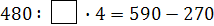 7*.Сориентируйся во времени: Маленькая Маша родилась в среду 19 апреля 2000 года. Определите, в какой день недели ей исполнится 10 лет.Вариант №2Решите задачу: В трех домах 385 жильцов. В первом доме 134 жильца, во втором 117. Сколько жильцов в третьем доме?Запишите число, состоящее:А) из 3 сот 1 дес 8 ед.;Б) из 6 сот и 2 дес.;В) из 5 ед. третьего разряда, 1 ед. второго разряда и 7 ед. первого разряда.Реши примеры:Начерти прямоугольник, длина которого , а ширина на  меньше. Найди его периметр и площадь.Выполни действия: (57 : 19 + 1) * 16Вставь пропущенные числа:                                       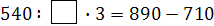 7*.Сориентируйся во времени: В субботу, 13 января 2001 года Марии исполнилось ровно двадцать лет. В какой день недели она родилась?Дата: Итоговая контрольная работа №11Критерии и нормы оценки знаний, умений и навыков учащихся по математикеРабота, состоящая из примеров: «5» – без ошибок. «4» –1 грубая и 1–2 негрубые ошибки. «3» – 2–3 грубые и 1–2 негрубые ошибки или 3 и более негрубых ошибки. «2» – 4 и более грубых ошибки. Работа, состоящая из задач: «5» – без ошибок. «4» – 1–2 негрубых ошибки. «3» – 1 грубая и 3–4 негрубые ошибки. «2» – 2 и более грубых ошибки. Комбинированная работа: «5» – без ошибок. «4» – 1 грубая и 1–2 негрубые ошибки, при этом грубых ошибок не должно быть в задаче. «3» – 2–3 грубые и 3–4 негрубые ошибки, при этом ход решения задачи должен быть верным. «2» – 4 грубые ошибки. Контрольный устный счет: «5» – без ошибок. «4» – 1–2 ошибки. «3» – 3–4 ошибки. Комбинированная работа (1 задача, примеры и задание другого вида) Оценка "5" ставится:-         вся работа выполнена без ошибочно и нет исправлений.Оценка "4" ставится:- допущены 1-2вычислительные ошибки. Оценка "3" ставится:-         допущены ошибки в ходе решения задач и при правильном выполнении всех остальных заданийили-    допущены 3-4 вычислительныеошибки.Оценка "2"ставится:- допущены ошибки в ходе решения задачи и хотя бы одна вычислительная ошибкаили-  при решении задачи и примеров допущено более 5 вычислительных ошибок.Комбинированная работа (2 задачи и примеры) Оценка "5" ставится:- вся работа выполнена безошибочно и нет исправлений. Оценка "4" ставится:- допущены 1-2 вычислительные ошибки. Оценка "3" ставится:-     допущены ошибки в ходе решения одной из задач или-         допущены 3-4 вычислительные ошибки. Оценка "2" ставится: -    допущены ошибки в ходе решения 2-ух задач   или -    допущена ошибка в ходе решения одной задачи и 4 вычислительные ошибкиили-   допущено в решенииМатематическийдиктантОценка "5" ставится:- вся работа выполнена безошибочно и нет исправлений. Оценка "4" ставится:- не выполнена 1/5 часть примеров от их общего числа. Оценка "3" ставится:-         не выполнена 1/4 часть примеров от их общего числа. Оценка "2" ставится:-   не выполнена 1/2 часть примеров от их общего числа. Тестовая работаОценка "5" ставится за 100% правильно выполненных заданий Оценка "4" ставится за 80% правильно выполненных заданий Оценка "3" ставится за 60% правильно выполненных заданий Оценка "2" ставится, если правильно выполнено менее 60% заданий«Утверждаю»Директор МБОУ Туроверовская ООШприказ от 30.08.2017 г. № 145___________          В.И.Лаптуров9 кг картофеля разложили в пакеты, по 3 кг в каждый. Сколько потребовалось пакетов?I	вариант1. Решите задачу:В одном куске было 54 м ткани, а в другом – в 6 раз меньше. Сколько метров ткани было в двух кусках?2. Решите примеры:	35:7-4=	15:3+9=	24:4 • 3 =	54:9 • 6 =48 :6 • 5 =	14:2 • 4 =3.	Обозначьте порядок действий и выполните действия:90 - 6 • 6 + 29 =5• (62 - 53) =
(40 - 39) • (6 • 9) =4.	Представьте числа в виде произведений двух однозначных множителей:45, 24,14, 32, 21, 35, 42Начертите квадрат со стороной 4 см. Найдите его периметр.6. Я загадала число, прибавила к нему 3, умножила на 5, разделила на 10 и получила 4.Какое число я загадала?II	вариант1.	Решите задачу:В одной папке было 10 листов бумаги, а в другой – в5 раз больше. Сколько листов бумаги было в двух папках?2.	Решите примеры:21:3+8=	45:5-6=28:4 • 5 =	32: 8 • 4 =54:6 • 3 =	27 : 3 • 5 =3.	Обозначьте порядок действий и выполните действия:90 - 7 • 5 + 26 =6• (54 - 47) =(60-59)   (5 5) =4.	Представьте числа в виде произведений двух однозначных множителей:28, 36, 27, 35, 40,16, 20.      5. Начертите квадрат со стороной 5 см. Найдите его периметр.   6.Я загадала число,  вычла из него 5, умножила на 8,      разделила на 6 и получила 4.Какое число я загадала?Вариант   1Вариант  218  :  2  =3  •  5  =2 •  3  =24  :  3  =5 •  3  =12  :  3  =7  •  2  =8  : 2  =21  :  3  =2  •  6 =2  •  7  =7  •  3  =27  :  3  =4  :  2 =3 •  6  =3  •  6  =8  :  2  =14  :  2  =15  :  3  =27  :  3  =3  :  3  =6  :  2  =2  •  2  =3  :  3  =3  •  8  =4  •  2  =3  •  4  =21  :  3  =16   :   2  =18  :  2  =12  :  3  =8  •  3  =2  •  9  =5  •  2  =24  :  3  =9  •  2  =4  •  3  =5  •  3  =12  :  2  =2  •  2  =9  :  3  =6 •  3  = I	вариант1. Решите задачу:	В куске было 24 м драпа. Закройщик раскроил 6 пальто, расходуя по 3 м на каждое. Сколько метров драпа осталось в куске?2.Решите задачу:
Почтальон доставил в село 63 газеты и 9 журналов. На сколько больше почтальон доставил газет, чем журналов? Во сколько раз меньше почтальон доставил журналов, чем газет.3.	Вычислите:8 • 9 - 63 :9 =	54:9 - 32:8 =   4х4+8х3=	    6х8 + 7х3 =4.	Решите уравнение:х-34 = 565*. Решите задачу:На 10 рублей можно купить 3 пучка редиски. Сколько денег надо заплатить за 6 таких пучков редиски?II	вариант1.	Решите задачу:Школьники посадили 4 ряда по 7 елей в каждом. Им ещё осталось  посадить 17 елей. Сколько всего елей надо было посадить школьникам? 2.	Решите задачу:
Вася прочитал за лето 14 книг, а Коля — 7. На сколько книг больше про- читал Вася, чем Коля. Во сколько раз меньше прочитал Коля, чем Вася?   3.	Вычислите:	7х8-4х7=	63:9-54:9 =     3х5 +  9х4=	     3х6 + 7х5 =4.	Решите уравнение:82-х=645*. Решите задачу:На 10 руб. продавец даёт покупателю 4 початка кукурузы. Сколько початков кукурузы можно купить на 20 руб.?I	вариант1. Решите задачу:На выставку привезли 35 картин и повесили их в залы, по 7 картин вкаждый зал. Экскурсовод уже провел экскурсию по 3 залам. Сколько ещё залов осталось показать экскурсоводу?2.	Выполните деление с остатком:26: 4=	82:16=	99:8=31 : 6=	7:19=	 42:23 =3.	Решите уравнения:72:х=4	42: х = 63 : 34.	Сравните выражения (поставьте знак «>», «<» или «=»):6 • 3 + 8 • 3 ... (6 + 8) • 3	5 • 12 ... 5 • (10 + 2)5.	Найдите площадь и периметр квадрата со стороной 5 см.II	вариант1.	Решите задачу:72 конфеты разложили по новогодним подаркам, в каждый подарок по 9 конфет. 6 подарков уже отдали детям. Сколько подарков еще осталось?2.	Выполните деление с остатком:23 : 4=	59:14=	72:7 =27 : 8=	6:15=	78:43=3.	Решите уравнения:х:6= 11	75:х=17 + 84.	Сравните выражения (поставьте знак «>», «<» или «=»):(20 + 8) • 2 ... 28 • 3	(7 + 4) • 4 ... 7 • 4 + 4 • 45.	Найдите площадь и периметр квадрата со стороной 3 см.    3 5 4+    2 2 8______  5 0 5+  3 3 7_____  8 6 7-  3 4 9 _____  6 5 0-  3 7 0_____    7 4 4+    1 8 0______  6 2 3+     7 9_____  9 2 5-  3 0 7 _____  1 3 6-     9 8_____I	вариант1.	Решите задачу:Продавец цветов сделал большой букет из 9 роз и несколько маленьких букетов, по 3 розы в каждом букете. Сколько маленьких букетов сделавпродавец, если всего у него было 30 роз?2.	Сравните выражения, поставьте знак «>», «<» или «=»:7 • 8 ...6 • 9	4-6...9-3	72:72 ...72-136:9...42: 7	27:3...56:83.	Выполните вычисления:70: 14'13	92: (46: 2)-2	170 + 320-200 \54: (90: 5)	(610 + 20):7 :90      480:6 + 7804.	Запишите следующие числа в порядке возрастания:276, 720, 627, 270, 762, 267, 726,672, 260, 706.5.	Геометрическая задача:Ширина прямоугольника 7 см, а длина в 2 раза больше ширины. Вычислите периметр этого прямоугольника и площадь.6.	Решите задачу:Доктор прописал семерым гномам принимать каждому по 3 таблет».в день в течение недели и дал им 9 упаковок лекарства по 20 таблеток вкаждой. Хватит ли гномам пилюль?IIвариант1.	Решите задачу:Продавцы украсили большую витрину магазина 15 синими мячами, а остальные витрины украсили красными мячами, по 6 мячей в каждой витрине. Сколько витрин украсили красными мячами, если всего для украшения витрин приготовили 39 мячей?2.	Сравните выражения, поставьте знак «>», «<» или «=»:6 -1... 9 -4	3-8...2-9	56:1...56-О48: 6...54:9	24:3...36:63.	Выполните вычисления:80:16-2	84:(42:2)-3	250 + 430 -300|57: (76:4)	(530 + 10):9 :60      420:7 + 5904.	Запишите следующие числа в порядке убывания:513, 310, 315, 531, 301, 503, 351, 350, 530, 305.5.	Геометрическая задача:Длина прямоугольника равна 1 дм 2 см, а ширина в 2 раза меньше длины. Вычислите периметр этого прямоугольника и площадь.6.	Решите задачу:Винни-Пух, Братец Кролик и Пятачок вместе съели 7 банок сгущенки. Пятачок съел в два раза меньше Братца Кролика, а Братца Кролика — в два раза меньше Винни-Пуха. Кто сколько сгущенки съел?СОГЛАСОВАНОПротокол заседанияпедагогического советаМОУ Туроверовская ООШот                   2016_года №      Председатель педсовета________________ В.И. ЛаптуровподписьСОГЛАСОВАНОЗаместитель директора по УВР__________________И.И. Рябцева подпись____________ 2016 года